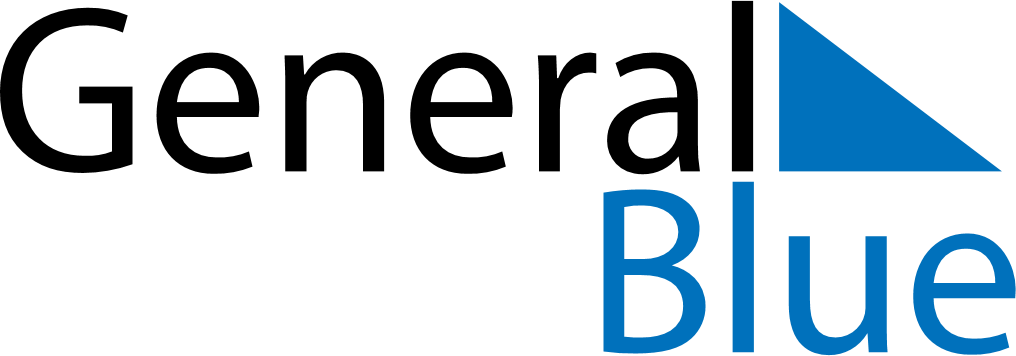 February 2030February 2030February 2030February 2030KosovoKosovoKosovoMondayTuesdayWednesdayThursdayFridaySaturdaySaturdaySunday1223456789910End of Ramadan (Eid al-Fitr)1112131415161617Independence Day181920212223232425262728